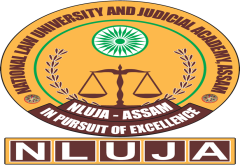 NATIONAL LAW UNIVERSITY AND JUDICIAL ACADEMY, ASSAMAmingaon, Hajo Road, Guwahati-781031Proforma for Direct Recruitment/promotion under Career Advancement Scheme (CAS) for Librarians (As per UGC Regulations 2018)APPLICATION FORM FOR PLACEMENT IN	Assistant Librarian (Senior Scale / Academic Level-11)Assistant Librarian (Selection Grade / Academic Level-12)Deputy Librarian (Academic Level-13A)Deputy Librarian (Academic Level-14) (Please tick (√) the appropriate box)PART-AGENERAL INFORMATION AND ACADEMIC BACKGROUND12. Details of initial appointment in NLUJAA: Permanent/ Temporary/ Ad-hoc(Please tick √ )         Date	:					DesignationScale of Pay / Academic Level					Basic Pay / Cell 13. Details of joining next higher position/Grade (as applicable):Academic Level-11Date						Basic Pay / Cell  Academic Level-12	Date						Basic Pay / Cell  Academic Level-13A	Date						Basic Pay / Cell  Academic Level-14	Date						Basic Pay / Cell  14. Present position:    Designation							w.e.f.Scale of Pay / Academic Level				Basic Pay / Cell  15. Date of fulfilling the eligibility conditions for promotion to the next Stage/Academic Level as per UGC Regulations, 2018, and its subsequent amendments: Date / ……… / Month / ……………  / Year / ………………. / 16. Academic Qualification (To give details of all examinations passed from 10th level onwards)17.(a) If qualified in the UGC/CSIR-NET or other UGC accredited similar test (enclose copy of the certificate)    Subject:                                                                           Year of qualifying:18.  Details of Refresher /Orientation /Training Programme attended: (Attach Certificate)19. Your contribution to the Library and University:20.  Future Academic Development Plan for self as well as Library:21. Records of previous employment (copy of such credentials should be enclosed):22. Total length of service on the date of submission of this application (Please mention the date): Assistant Librarian (Senior Scale/ Academic Level-10):  …… year(s) ……. month(s) ……. daysAssistant Librarian (Selection Grade/ Academic Level-11):…… year(s)…. month(s) ……. daysDeputy Librarian (Stage -3 / Academic Level-12): …… year(s) ……. month(s) ……. daysDeputy Librarian (Stage-4 / Academic Level-13A): …… year(s) ……. month(s) ……. days23. Research experience:M. Phil.* (copy of the certificate should be enclosed):Total No. of Years:Doctoral work* (copy of the certificate should be enclosed):Total No. of Years:* Period spent for research degree will not be considered as the period of experience except part-time Ph.D. period concurrently with regular service with due permission.(c) Post-Doctoral work (copy of the certificate should be enclosed):PART-BTABLE – 1 (To be submitted year-wise separately for every year of assessment) (As per UGC Regulations 2018, Appendix II, Table 4: Assessment Criteria and Methodology for Librarian)ASSESSMENT YEAR: …………………..1. Library ActivityGrading CriteriaGood: 80% and aboveSatisfactory: Below 80% but 70% and  aboveNot satisfactory: Less than 70%2. Involvement in the students related activities in the LibraryTable – 2(To be submitted year-wise separately for every year of assessment)Methodology for calculating Academic/Research Score(as per Appendix-II  Table-2 of UGC Regulation 2018)ASSESSMENT YEAR: …………………..(Assessment must be based on evidence produced by the teacher such as: copy of publications, project sanction letter, utilization and completion certificates issued by the University and acknowledgements for patent filing and approval letters, students’ PhD award letter/certificate, etc.)Research Papers in Peer-Reviewed or UGC listed Journals2a)Publications (other than Research papers)2b) Publications (Translation works   in   Indian   and   ForeignLanguages by qualified faculties)3. Creation of ICT mediated technology in library3c)Contribution in MOOCs3d)E-Content4a) Research Projects Completed4b) Research Projects Ongoing4c) Consultancy                                                                                                                                                   5a) Patents5b) *Policy Document (Submitted to an International body / organisation like UNO/UNESCO/World Bank/International Monetary Fund   etc.   or   Central Government or State Government)5c) Awards/Fellowship6) Invited lectures / Resource Person / paper presentationin Seminars/ Conferences/full paper in ConferenceProceedings (Paperpresented  in Seminars/Conferencesand  also  published  as  full paper in Conference Proceedingswill be counted only once)The Research score for research papers would be augmented as follows:Peer-Reviewed or UGC-listed Journals (Impact factor to be determined as per Thomson Reuters list):Two authors: 70% of total value of publication for each author.More than two authors: 70% of total value of publication for the First/Principal/Corresponding author and 30% of total value of publication for each of the joint authors.Joint Projects: Principal Investigator and Co-investigator would get 50% each.Note:Paper presented if part of edited book or proceeding then it can be claimed only once.For the purpose of calculating research score of the Librarian, the combined research score from the categories of 5(b),*Policy Document and 6. Invited lectures/Resource Person/Paper presentation shall have an upper capping of 30% of the total research score of the teacher concerned.The research score shall be from the minimum of three categories out of six categories.VERIFICATION AND RECOMMENDATION BY THE DIRECTOR, IQAC(Consolidated Report)On the application of ………………………………………………………..For promotion to …………………………………. under CAS(This page must be printed and annexed by the applicant at the end of the application)********************************************************************************************************Criteria for promotion under CAS (as per UGC Regulations 2018)Name (in Block Letters):______________________________________________Father’s Name (in Block Letters):____________________________________________Date of Birth:__________________________________________Place of Birth(with Dist. & state):____________________________________________Gender:___________________________________________Marital Status:___________________________________________Nationality:__________________________________________Category (SC/ST/OBC/General):__________________________________________Address for correspondence      (with Pin Code):__________________________________________Telephone Number:__________________________________________E-mail:__________________________Name of Examination/ Degree/ DiplomaYear of passing% of marksDivision/ Class/ RankBoard/ University(1)(2)(3)(4)(5)HSLC/10th Std.10+2 Std.Degree (Please specify)Master’s Degree (Please Specify)M.Phil (Please specify)Ph.D. (Please specify)Other 1 (Please specify)Other 2 (Please specify)Name of the programme attendedDuration of the programmeDuration of the programmeOrganizerEncl. NoName of the programme attendedFromToOrganizerEncl. NoName of InstitutionStatus of the Institution (whether Govt./ Semi Govt./Central Autonomous/ Private/ Industry)DesignationPeriodNature of appointment (Regular/ Temporary/ Ad-hoc/Contractual)Scale of Pay / Pay Band and Grade PayWhether appointed through duly constituted Selection Committee (YES/No)Requiredminimumqualification for the postHighest degree obtained at the time of appointmentRemarksEncl. No.(1)(2)(3)(4)(5)(6)(7)(8)(9)(10)(11)Period of M.Phil.Period of M.Phil.Name of Institute/ UniversityResearch Topic (Dissertation)Date of Notification of result conferring the degreeEncl. NoFromToName of Institute/ UniversityResearch Topic (Dissertation)Date of Notification of result conferring the degreeEncl. No(1)(1)(2)(3)(4)(5)Period of Ph.D. Period of Ph.D. Name of Institute/ UniversityResearch Topic (Dissertation)Date of submission of Ph.D. thesisDate of notification of result/  conferring the Ph.D. degreeEncl. NoFromToName of Institute/ UniversityResearch Topic (Dissertation)Date of submission of Ph.D. thesisDate of notification of result/  conferring the Ph.D. degreeEncl. No(1)(1)(2)(3)(4)(5)(6)Name of the Institute/ UniversityArea of work with specific topicDurationSponsored byRemarks, if anyAcademic YearSemester(Odd/Even)Regularity of attending library Regularity of attending library Regularity of attending library Encl. Sl No(s).Claim of the applicantAssessment by IQACAcademic YearSemester(Odd/Even)Total number of days he/she is expected to attend(Total number of days he/she has attended)Regularity of attending library = (Total number of days he/she has attend / Total number of days he/she is expected to attend) X 100%Encl. Sl No(s).Claim of the applicantAssessment by IQACSl NoActivityEncl Sl No(s)Claimed by the CandidateAssessment by IQAC1Conduct  of  seminars/workshops  related  to library activity or on specific books or genre of books.2If library has a computerized database thenORIf  library  does  not have a computerized Database3Checking  inventory  and  extent  of  missing books4(i)   Digitisation   of   books   database   in institution having no computerized database.(ii) Promotion of library network.(iii) Systems  in  place  for  dissemination  of information  relating  to  books  and  other resources.(iv) Assistance in college administration and governance  related  work  including  work done  during  admissions,  examinations  and extracurricular activities.(v)Design  and  offer  short-term  courses  for users.(vi) Publications  of  at  least  one  research paper in UGC approved journals.OverallGradingNote :					(1)	It is recommended to use ICT technology to monitor the attendance of library staff and compute the criteria of assessment. (2)	The Librarian must submit evidence of published paper, participation certificate for refresher or methodology course, successful research guidance from Head of Department of the concerned department, project completion. (3)	The system of tracking user grievances and the extent of grievances redressal details may also be made available to the CAS promotion committee.Note :					(1)	It is recommended to use ICT technology to monitor the attendance of library staff and compute the criteria of assessment. (2)	The Librarian must submit evidence of published paper, participation certificate for refresher or methodology course, successful research guidance from Head of Department of the concerned department, project completion. (3)	The system of tracking user grievances and the extent of grievances redressal details may also be made available to the CAS promotion committee.Note :					(1)	It is recommended to use ICT technology to monitor the attendance of library staff and compute the criteria of assessment. (2)	The Librarian must submit evidence of published paper, participation certificate for refresher or methodology course, successful research guidance from Head of Department of the concerned department, project completion. (3)	The system of tracking user grievances and the extent of grievances redressal details may also be made available to the CAS promotion committee.Note :					(1)	It is recommended to use ICT technology to monitor the attendance of library staff and compute the criteria of assessment. (2)	The Librarian must submit evidence of published paper, participation certificate for refresher or methodology course, successful research guidance from Head of Department of the concerned department, project completion. (3)	The system of tracking user grievances and the extent of grievances redressal details may also be made available to the CAS promotion committee.Encl. SlNo(s).Provide details as below Provide details as below Provide details as below Provide details as below 10 per paper10 per paper10 per paper10 per paper10 per paper10 per paper10 per paperEncl. SlNo(s).JournalSl. No. inDeptt’s listPubl. DateVol.No.Issue No.Issue No.ISBN/ ISSN No.First/Corr/Co/Sole author(Fr/Cr/Co/So)First/Corr/Co/Sole author(Fr/Cr/Co/So)Impact Factor,or whetherIndexed (Y/N)Score claimedScore VerifiedTotalTotalTotalTotalTotalTotalTotalTotalTotalTotalEncl. SlNo(s).Books authored which are published by: International publishers: 12 each, National Publishers: 10 each,  Chapter in Edited Book: 05 each,  Editor of Book by International Publisher: 10 each, Editor of Book by National Publisher: 08 eachBooks authored which are published by: International publishers: 12 each, National Publishers: 10 each,  Chapter in Edited Book: 05 each,  Editor of Book by International Publisher: 10 each, Editor of Book by National Publisher: 08 eachBooks authored which are published by: International publishers: 12 each, National Publishers: 10 each,  Chapter in Edited Book: 05 each,  Editor of Book by International Publisher: 10 each, Editor of Book by National Publisher: 08 eachBooks authored which are published by: International publishers: 12 each, National Publishers: 10 each,  Chapter in Edited Book: 05 each,  Editor of Book by International Publisher: 10 each, Editor of Book by National Publisher: 08 eachBooks authored which are published by: International publishers: 12 each, National Publishers: 10 each,  Chapter in Edited Book: 05 each,  Editor of Book by International Publisher: 10 each, Editor of Book by National Publisher: 08 eachBooks authored which are published by: International publishers: 12 each, National Publishers: 10 each,  Chapter in Edited Book: 05 each,  Editor of Book by International Publisher: 10 each, Editor of Book by National Publisher: 08 eachBooks authored which are published by: International publishers: 12 each, National Publishers: 10 each,  Chapter in Edited Book: 05 each,  Editor of Book by International Publisher: 10 each, Editor of Book by National Publisher: 08 eachEncl. SlNo(s).PublisherSubjectDateISBN /ISSNNumberWebpagein which listedScore claimedScore VerifiedTotalTotalTotalTotalTotalTotalChapter or Research paper: 03 eachBook: 08 each                   Chapter or Research paper: 03 eachBook: 08 each                   Chapter or Research paper: 03 eachBook: 08 each                   Chapter or Research paper: 03 eachBook: 08 each                   Encl. SlNo(s).Mention details of the publicationsScore claimedScore VerifiedTotalTotala) Development of Innovative pedagogy:  05 each creation b) Design of new curricula and courses:  02 each curricula / coursea) Development of Innovative pedagogy:  05 each creation b) Design of new curricula and courses:  02 each curricula / coursea) Development of Innovative pedagogy:  05 each creation b) Design of new curricula and courses:  02 each curricula / coursea) Development of Innovative pedagogy:  05 each creation b) Design of new curricula and courses:  02 each curricula / courseEncl. SlNo(s).Mention details of contribution as applicable  Score claimedScore VerifiedTotalTotal(i) Development  of  complete  MOOCs  in  4  quadrants (4 credit course) : 20 each(In case of MOOCs of lesser credits 05 marks/credit)(ii) MOOCs (developed in 4 quadrant) per module/lecture:  05 each(iii) Content writer/subject matter expert for each module of MOOCs: 02 each(at least one quadrant)(iv) Course Coordinator  for  MOOCs  (4  credit  course):  08 each(In case of MOOCs of lesser credits 02 marks/credit)(i) Development  of  complete  MOOCs  in  4  quadrants (4 credit course) : 20 each(In case of MOOCs of lesser credits 05 marks/credit)(ii) MOOCs (developed in 4 quadrant) per module/lecture:  05 each(iii) Content writer/subject matter expert for each module of MOOCs: 02 each(at least one quadrant)(iv) Course Coordinator  for  MOOCs  (4  credit  course):  08 each(In case of MOOCs of lesser credits 02 marks/credit)(i) Development  of  complete  MOOCs  in  4  quadrants (4 credit course) : 20 each(In case of MOOCs of lesser credits 05 marks/credit)(ii) MOOCs (developed in 4 quadrant) per module/lecture:  05 each(iii) Content writer/subject matter expert for each module of MOOCs: 02 each(at least one quadrant)(iv) Course Coordinator  for  MOOCs  (4  credit  course):  08 each(In case of MOOCs of lesser credits 02 marks/credit)(i) Development  of  complete  MOOCs  in  4  quadrants (4 credit course) : 20 each(In case of MOOCs of lesser credits 05 marks/credit)(ii) MOOCs (developed in 4 quadrant) per module/lecture:  05 each(iii) Content writer/subject matter expert for each module of MOOCs: 02 each(at least one quadrant)(iv) Course Coordinator  for  MOOCs  (4  credit  course):  08 each(In case of MOOCs of lesser credits 02 marks/credit)Encl. SlNo(s).Mention details of contribution as applicable  Score claimedScore VerifiedTotal(i) Development   of   e-Content   in   4   quadrants   for   a complete course/e-book: 12 each(ii) e-Content (developed in 4 quadrants) per module:  05 each(iii) Contribution  to  development  of  e-content  module  in complete course/paper/e-book (at least one quadrant): 02 each(iv) Editor of e-content for complete course/ paper /e-book: 10 each(i) Development   of   e-Content   in   4   quadrants   for   a complete course/e-book: 12 each(ii) e-Content (developed in 4 quadrants) per module:  05 each(iii) Contribution  to  development  of  e-content  module  in complete course/paper/e-book (at least one quadrant): 02 each(iv) Editor of e-content for complete course/ paper /e-book: 10 each(i) Development   of   e-Content   in   4   quadrants   for   a complete course/e-book: 12 each(ii) e-Content (developed in 4 quadrants) per module:  05 each(iii) Contribution  to  development  of  e-content  module  in complete course/paper/e-book (at least one quadrant): 02 each(iv) Editor of e-content for complete course/ paper /e-book: 10 each(i) Development   of   e-Content   in   4   quadrants   for   a complete course/e-book: 12 each(ii) e-Content (developed in 4 quadrants) per module:  05 each(iii) Contribution  to  development  of  e-content  module  in complete course/paper/e-book (at least one quadrant): 02 each(iv) Editor of e-content for complete course/ paper /e-book: 10 eachEncl. SlNo(s).Mention details of contribution as applicable  Score claimedScore VerifiedTotalTotalEncl. SlNo(s).More than 10 lakhs: 10 eachLess than 10 lakhs: 05 eachMore than 10 lakhs: 10 eachLess than 10 lakhs: 05 eachMore than 10 lakhs: 10 eachLess than 10 lakhs: 05 eachMore than 10 lakhs: 10 eachLess than 10 lakhs: 05 eachMore than 10 lakhs: 10 eachLess than 10 lakhs: 05 eachMore than 10 lakhs: 10 eachLess than 10 lakhs: 05 eachEncl. SlNo(s).Funding AgencyPI / Co-PIAmountPeriodScore claimedScore VerifiedTotalTotalTotalTotalTotalEncl. SlNo(s).More than 10 lakhs: 05 eachLess than 10 lakhs: 02 eachMore than 10 lakhs: 05 eachLess than 10 lakhs: 02 eachMore than 10 lakhs: 05 eachLess than 10 lakhs: 02 eachMore than 10 lakhs: 05 eachLess than 10 lakhs: 02 eachMore than 10 lakhs: 05 eachLess than 10 lakhs: 02 eachMore than 10 lakhs: 05 eachLess than 10 lakhs: 02 eachEncl. SlNo(s).Funding AgencyPI / Co-PIAmountPeriodScore claimedScore VerifiedTotalTotalTotalTotalTotalEncl. SlNo(s).Consultancy: 03 each consultancyConsultancy: 03 each consultancyConsultancy: 03 each consultancyConsultancy: 03 each consultancyConsultancy: 03 each consultancyConsultancy: 03 each consultancyEncl. SlNo(s).Sponsor (Res) / Client(Consultancy)PI / Co-PIAmountPeriodScore claimedScore VerifiedTotalTotalTotalTotalTotalEncl. SlNo(s).International: 10 eachNational: 07 eachInternational: 10 eachNational: 07 eachInternational: 10 eachNational: 07 eachInternational: 10 eachNational: 07 eachInternational: 10 eachNational: 07 eachInternational: 10 eachNational: 07 eachInternational: 10 eachNational: 07 eachEncl. SlNo(s).SponsorPI/ Co-PIWhether Patent / Technology transfer / Product / ProcessDateNational / International levelScore claimedScore VerifiedTotalTotalTotalTotalTotalTotalInternational: 10 eachNational: 07 eachState: 04 eachInternational: 10 eachNational: 07 eachState: 04 eachInternational: 10 eachNational: 07 eachState: 04 eachInternational: 10 eachNational: 07 eachState: 04 eachEncl. SlNo(s).Mention details of Policy DocumentsScore claimedScore VerifiedTotalTotalEncl. SlNo(s).International: 07 eachNational: 05 eachInternational: 07 eachNational: 05 eachInternational: 07 eachNational: 05 eachInternational: 07 eachNational: 05 eachInternational: 07 eachNational: 05 eachInternational: 07 eachNational: 05 eachEncl. SlNo(s).Name of Fellowship / AwardName of Academic BodyLevel(Int’l /Nat’l /Univ.)Year / PeriodScore claimedScore VerifiedTotalTotalTotalTotalTotalEncl. SlNo(s).International (Abroad): 07 eachInternational (within country): 05 eachNational: 03 eachState/University: 02 eachInternational (Abroad): 07 eachInternational (within country): 05 eachNational: 03 eachState/University: 02 eachInternational (Abroad): 07 eachInternational (within country): 05 eachNational: 03 eachState/University: 02 eachInternational (Abroad): 07 eachInternational (within country): 05 eachNational: 03 eachState/University: 02 eachInternational (Abroad): 07 eachInternational (within country): 05 eachNational: 03 eachState/University: 02 eachInternational (Abroad): 07 eachInternational (within country): 05 eachNational: 03 eachState/University: 02 eachEncl. SlNo(s).Role(Inv. Lect /paper)Programme and InstitutionLevel(Int’l /Nat’l / Univ.)Date(s)Score claimedScore VerifiedTotalTotalTotalTotalTotalPaper in refereed journals without impact factor-5 PointsPaper with impact factor less than 1-10 PointsPaper with impact factor between 1 and 2-15 PointsPaper with impact factor between 2 and 5-20 PointsPaper with impact factor between 5 and 10-25 PointsPaper with impact factor >10-30 PointsYearGrading (as per Table-1)Research Score (as per Table-2)Research Score (as per Table-2)RemarksFound to be eligible for next level with effect fromRemarks, if any: Found to be eligible for next level with effect fromRemarks, if any: Found to be eligible for next level with effect fromRemarks, if any: Signature with date:Name :Designation:Signature with date:Name :Designation:1)Assistant Professor (Academic Level 10) to Assistant Professor (Academic Level 11)‘Satisfactory’ or ‘Good’ grade for at least three/four/five of the last four/five/six years of assessment as the case may be (as provided in Table-1)Promotion is recommended by the Screening-cum-Evaluation Committee2)Assistant Professor (Academic Level 11) to Assistant Professor (Academic Level 12)‘Satisfactory’ or ‘Good’ grade for at least four of the last five years of assessment (as provided in Table-1)Promotion is recommended by the Screening-cum-Evaluation Committee3)Assistant Professor (Academic Level 12) to Associate Professor (Academic Level 13A)‘Satisfactory’ or ‘Good’ grade for at least two of the last three years of assessment (as provided in Table-1)A Research Score of at least 70 (as provided in Table-2)Promotion is recommended by the Selection Committee4)Associate Professor (Academic Level 13A) to Professor (Academic Level 14)‘Satisfactory’ or ‘Good’ grade for at least two of the last three years of assessment (as provided in Table-1)A Research Score of at least 110 (as provided in Table-2)Promotion is recommended by the Selection Committee5)Professor (Academic Level 14) to Senior Professor (Academic Level 15)The promotion shall be based on academic achievement, favourable review from three eminent subject experts who are not of the rank lower than the rank of a Senior Professor or a Professor having at least ten years’ of experience. The selection shall be based on 10 best publications during the last 10 years and interaction with a Selection Committee constituted in accordance with the UGC Regulations, 2018Eligibility: i) Ten years’ experience as a Professor;ii) A minimum of 10 publications in the peer-reviewed or UGC-listed journals and Ph.D. degree has been successfully awarded to two candidates under his/her supervision during the assessment period. 